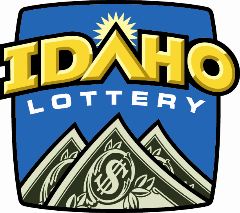 BINGO RAFFLE ADVISORY BOARD MEETINGThursday September 5, 2019 at 1 p.m. Mountain Standard Time (MST) via Conference CallAttendance:Advisory Board Members present:Rayelle Anderson, Region 1Shane Gehring, Region 3Russ Ludlow, Region 4Dennis Duehren, Region 5Valisa Say, Region 6Idaho Lottery Staff Present:Tony Pittz, Deputy Director Idaho Lottery Enforcement DivisionAngie Vitek, ADA/Charitable Gaming CoordinatorBoard Members absent:Vacant, Region 2Guest:	Jerry Clauson, Video KingCall to Order Chair Russ Ludlow called the meeting to order at 1:04 p.m. MST.Update on Legislation and Board InvolvementAngie Vitek shared that there is updated language the Idaho Lottery is proposing be made to the Idaho Code at the Idaho Legislature during the 2020 Idaho Legislative Session.  The Idaho Attorney General’s Office has provided feedback on those proposed changes. Jeff Anderson, Executive Director of the Idaho Lottery will testify in support of those proposed changes during the legislative session, estimated to take place late January, 2020.  Members of the Bingo-Raffle Advisory Committee were invited to attend and support Jeff’s testimony. Angie asked if members could let her know if we are willing and able to travel to Boise so she can help coordinate the logistics.Upcoming Rule Amendments for 2020Angie Vitek shared that if the Idaho Code is changed, the rules will need to be updated accordingly.Next MeetingThe next meeting was scheduled for Wed. January 22, 2020 at 1 p.m. MST via conference call.OtherJerry Clauson of Video King attended the meeting and provided an update about his company andthe services and products they provide.AdjournThe meeting adjourned at 1:19 p.m. MSTRespectfully Submitted,Rayelle Anderson, Secretary